實作組第1名-108學年度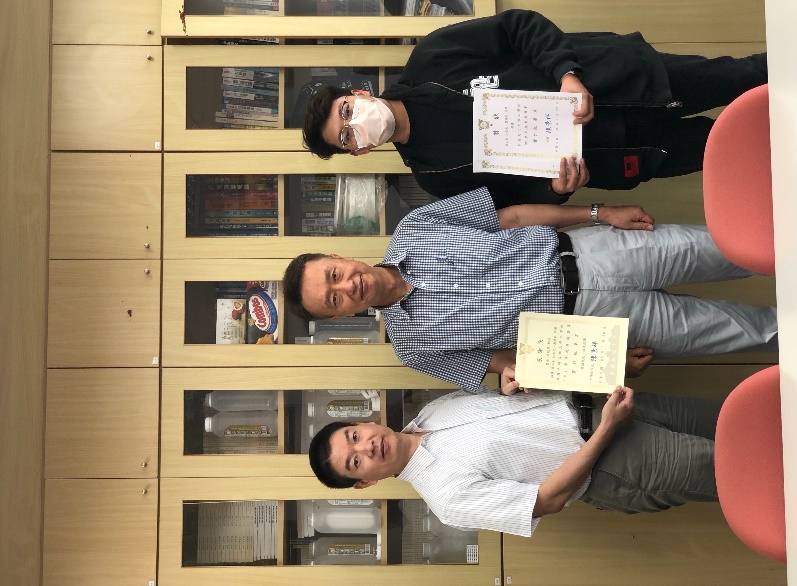 實作組第2名-108學年度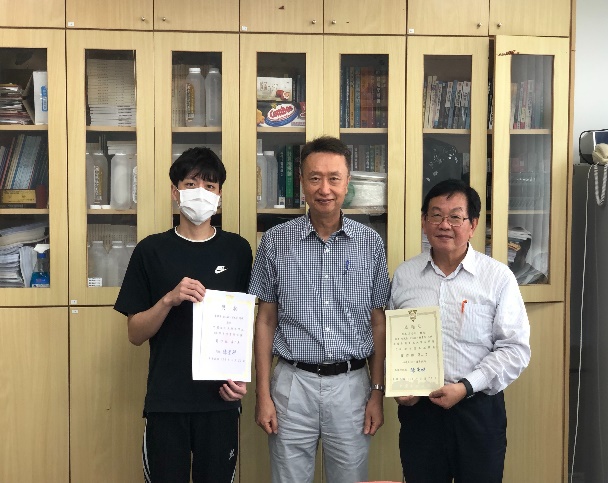 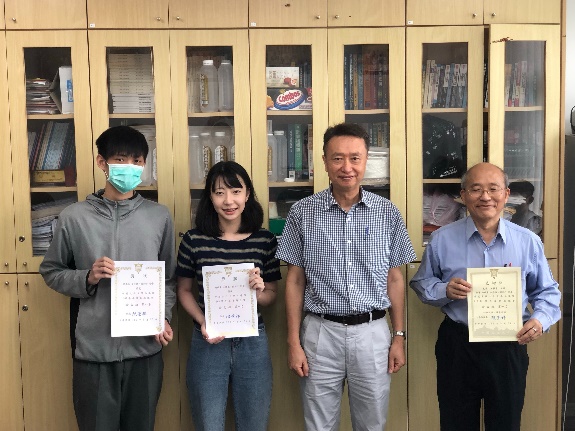 理論組第1名-108學年度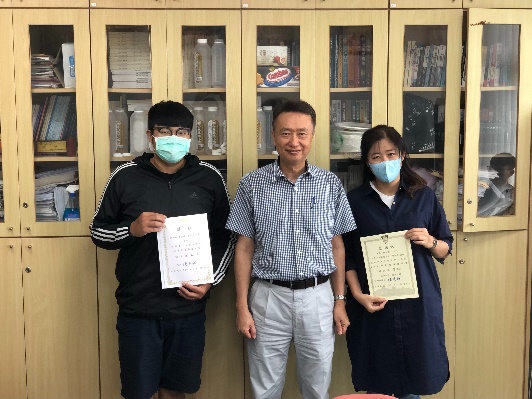 理論組第2名-108學年度